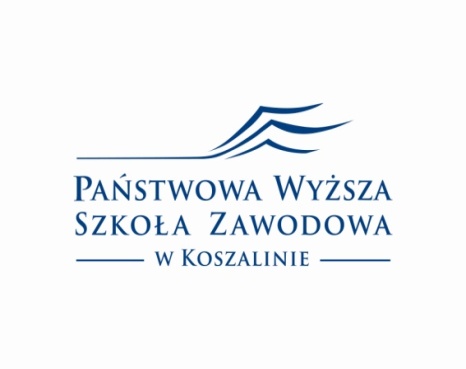 				
RAPORT Z POBYTU NA STYPENDIUM W RAMACH PROGRAMU ERASMUS +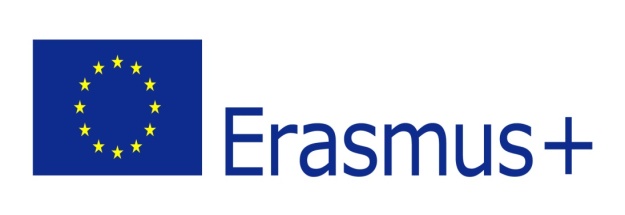 ROK AKADEMICKI 2019/2020Nazwa uczelni zagranicznej: (wpisz nazwę uczelni zagranicznej, na której studiowałeś 
w ramach programu Erasmus+)Termin: (podaj daty swojego pobytu na uczelni zagranicznej)Kierunek studiów: (wpisz nazwę kierunku studiów, który realizujesz w PWSZ w Koszalinie. W przypadku, gdy studiujesz na więcej niż jednym kierunku, podaj ten kierunek, z którego zostałeś zakwalifikowany na wyjazd w ramach programu Erasmus +)Semestr studiów, na którym realizowany był wyjazd :  (podaj semestr studiów, na którym był realizowany wyjazd, np. semestr IV)Dojazd: (napisz, w jaki sposób dojechałeś na miejsce, jakie są koszty podroży, możliwości tańszego dojazdu itd.)Miejsce pobytu: (opisz pokrótce miasto, w którym byłeś. Podaj wszelkie informacje, które wydają Ci się ważne i przydatne, np. ceny komunikacji miejskiej, miejsca, które warto odwiedzić, tańsze sklepy itd.)Uczelnia: (opisz pokrótce uczelnię, na której studiowałeś w ramach programu Erasmus +. Napisz, czy w tym samym okresie byli na niej inni obcokrajowcy, czy nawiązałeś nowe przyjaźnie, czy zintegrowałeś się z lokalnym środowiskiem studenckim itd.)Realizowane przedmioty i liczba ECTS: (wymień i skomentuj pokrótce realizowane przedmioty. Podaj przypisaną im liczbę ECTS)Warunki studiowania: (opisz pokrótce warunki studiowania)Warunki mieszkaniowe: (opisz pokrótce warunki mieszkaniowe oraz możliwości znalezienia mieszkania. Podaj przybliżone koszty)Pierwsze dni: (napisz, w jaki sposób przyjęto Cię na uczelni partnerskiej. Czy miałeś kontakt z jej przedstawicielami przed wyjazdem z Polski. Czy otrzymałeś wszelkie niezbędne informacje)Koszty utrzymania: (określ koszty utrzymania podczas pobytu na wymianie w ramach programu Erasmus +)Życie studenckie: (opisz pokrótce życie studenckie. Wskaż miejsca i imprezy studenckie, w których, Twoim zdaniem, warto wziąć udział)Adaptacja kulturowa: (opisz ewentualne różnice kulturowe, na które trzeba zwrócić uwagę)Dodatkowe sugestie: (podaj wszelkie informacje, które, Twoim zdaniem, mogą być przydatne)Ocena (oceń pobyt i uczelnię w skali od 1 do 5):Ocenia merytoryczna uczelni:Ocena ogólna pobytu:Kontakt: (jeśli chcesz, podaj do siebie kontakt, by koledzy, którzy wybierają się w to samo miejsce, mogli uzyskać dodatkowe informacje)Niniejszy raport ma charakter subiektywny i jest adresowany wyłącznie do studentów PWSZ w Koszalinie w celu ułatwienia im organizacji pobytu na wymianie w ramach programu Erasmus +. Zostanie udostępniony studentom na stronie www PWSZ w Koszalinie.